Советы родителям. Расскажите детям о символах победы.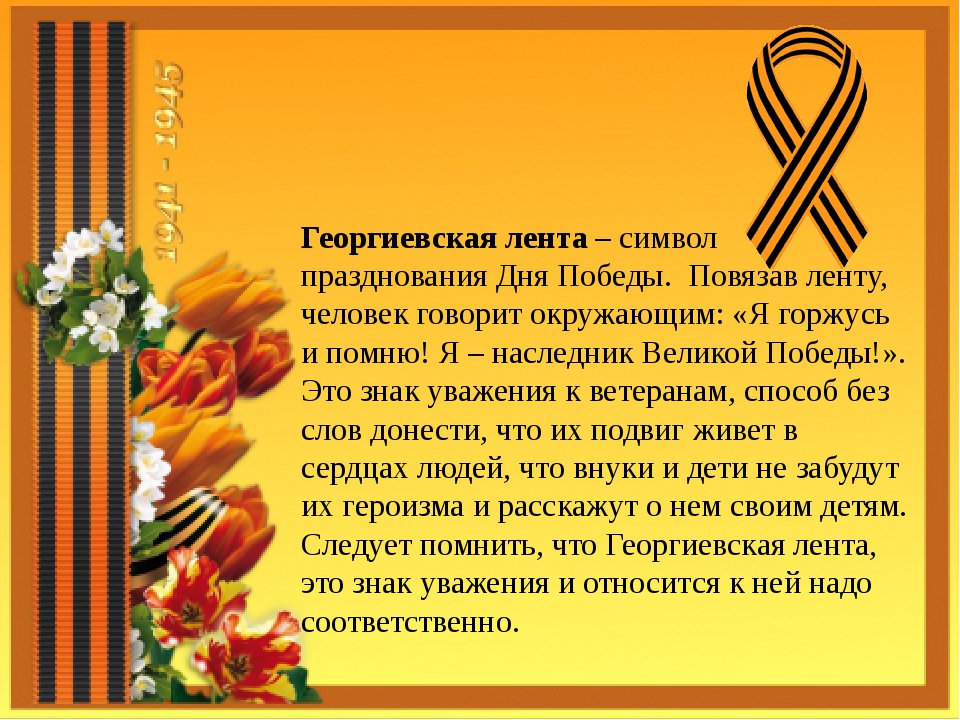 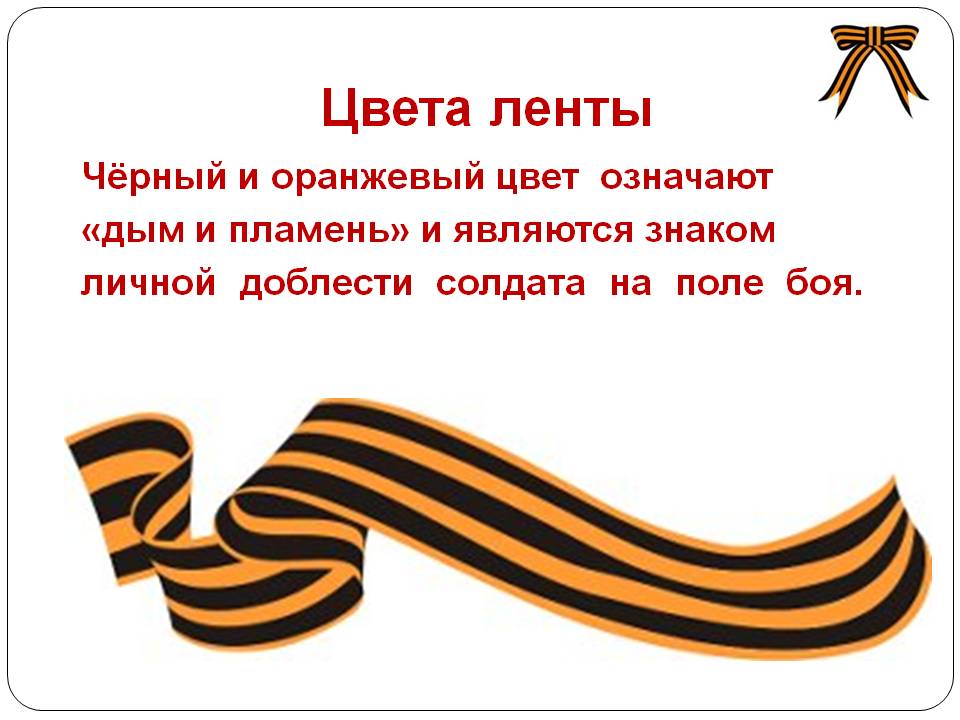 